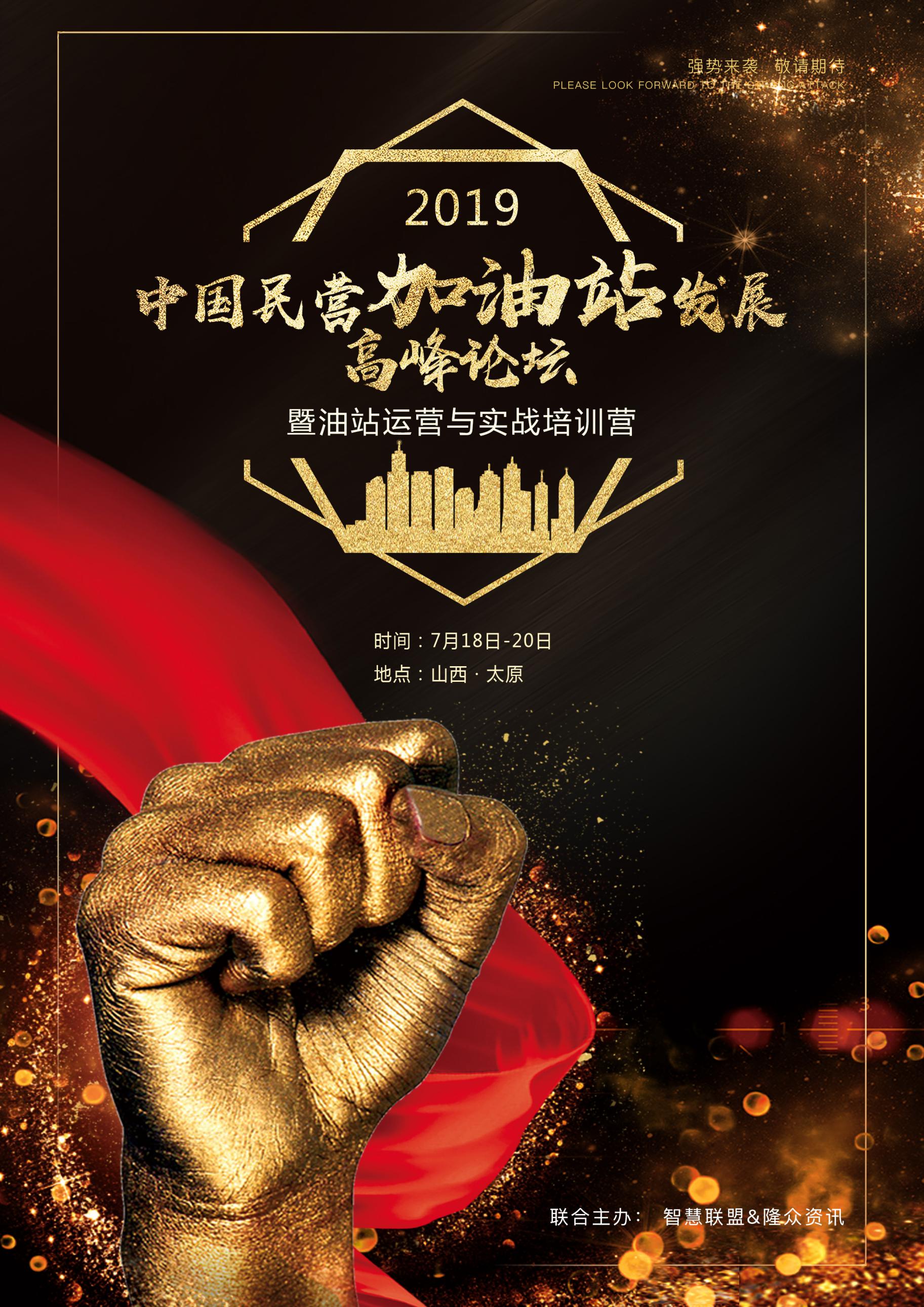 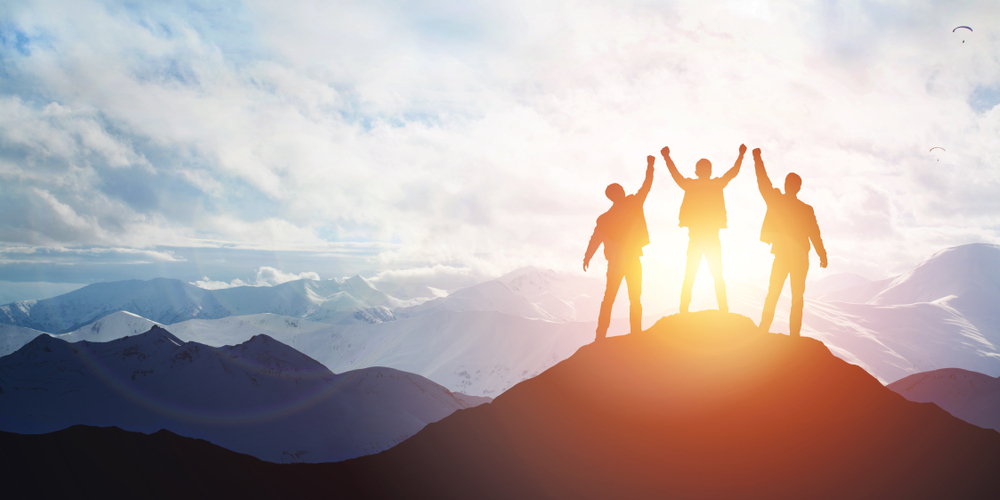 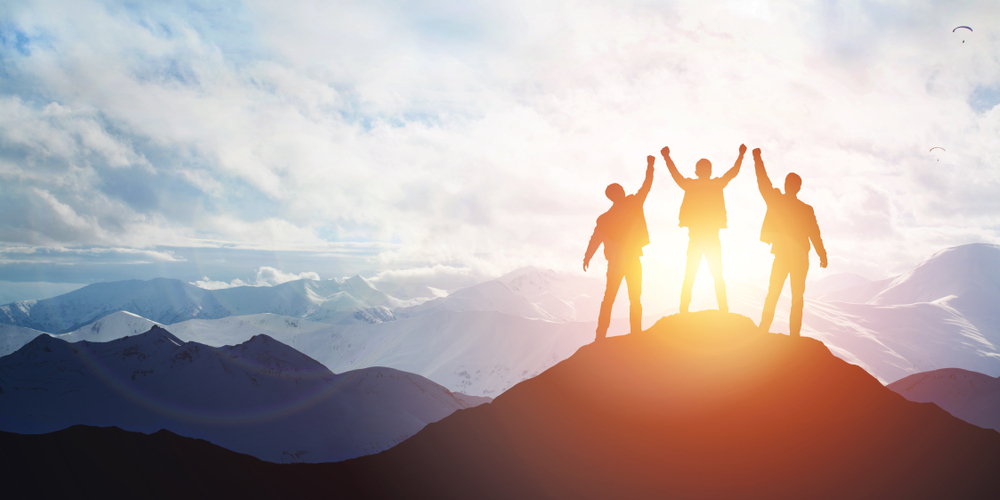 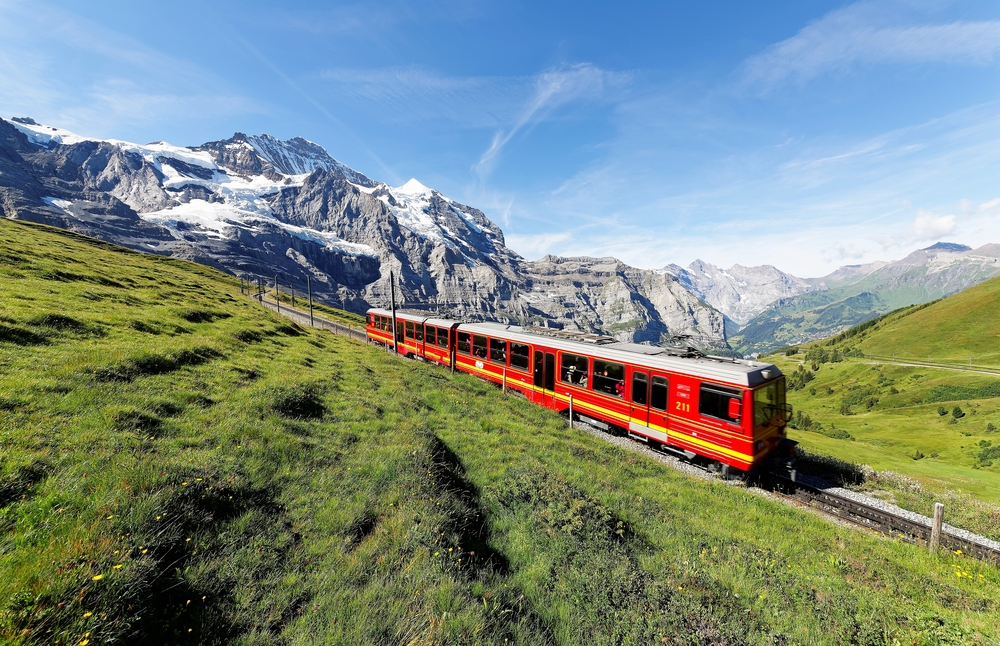 日期时间安排7月18日14:00-17:00参会代表签到7月18日17:30-20:00欢迎晚宴（待定）+住宿7月19日上午08:50-09:00隆众、智慧联盟 开幕致辞7月19日上午09:00-11:30演讲议题1:加油站管理营销实战7月19日上午09:00-11:30▷5G时代背景下，中国社会加油站数字化转型
▷移动互联网时代的中国社会加油站营销增长裂变秘籍
▷新一代接班人及员工的职业规划和管理艺术7月19日上午09:00-11:30讲师: 智慧联盟科技有限公司联合创始人 刘永杰7月19日上午11:30-12:30午餐7月19日下午14:00-17:00演讲议题2:加油站常见税收问题及税务稽查典型案例分析7月19日下午14:00-17:00▷消费税方面。加油站执行国税总局2018年1号公告一年来存在的问题分析；▷增值税方面。纳税义务发生时间的误解、未开票收入不计销项税问题、对外虚开增值税专用发票牟利或利用取得虚开的增值税专用发票抵扣进项税等典型问题；▷企业所得税方面。隐瞒收入，虚增成本以及未能享受小微税收优惠等典型问题；▷房产税及土地使用税方面。加油站罩棚的房产税征管问题；加油站土地使用税应税与否的问题。7月19日下午14:00-17:00讲师:消费税专家 曹远战7月19日下午17:00-19:00晚餐+住宿7月20日上午09:00-11:30演讲议题3:技术类7月20日上午09:00-11:30▷加油站成功经营、事故纠纷化解案例▷顺应消费者需求提升民营油品竞争力--让老百姓喜欢并选择民营油品▷汽油、柴油质量事故分析预防▷汽油、柴油实用基础知识7月20日上午09:00-11:30讲师:中化集团北石化质量管理总监 杜彪7月20日上午11:30-12:30午餐7月20日下午13:30-15:30演讲议题3:技术类7月20日下午13:30-15:30▷汽油质量的判定、油耗高低的辨别技术▷柴油质量的判定、油耗高低的辨别技术▷发动机故障灯报警的原因7月20日下午13:30-15:30讲师:中化集团北石化质量管理总监 杜彪7月20日下午16:00培训结束报   名   热   线报   名   热   线发送邮件发送邮件直接传真回执此表直接传真回执此表业务人员业务人员公司名称（发票抬头）公司名称（发票抬头）会刊中宣传公司名称（如一致可不填）会刊中宣传公司名称（如一致可不填）☀参会代表1☀参会代表1☀参会代表1☀参会代表1☀参会代表1☀参会代表1☀参会代表1姓名£先生/£女士£先生/£女士职位职位手机号E-mail/QQE-mail/QQ电话传真传真☀参会代表2☀参会代表2☀参会代表2☀参会代表2☀参会代表2☀参会代表2☀参会代表2姓名£先生/£女士£先生/£女士职位职位手机号E-mail/QQE-mail/QQ电话传真传真酒店预订□是     □否□是     □否取票方式取票方式□现场自取    □提前邮寄□现场自取    □提前邮寄收费标准人民币 2480元/人人民币 2480元/人人民币 2480元/人人民币 2480元/人人民币 2480元/人人民币 2480元/人付款方式汇款单位：山东隆众信息技术有限公司汇款账号：1525 6101 0400 38017开户行：中国农业银行淄博高新技术产业开发区支行      汇款单位：山东隆众信息技术有限公司汇款账号：1525 6101 0400 38017开户行：中国农业银行淄博高新技术产业开发区支行      汇款单位：山东隆众信息技术有限公司汇款账号：1525 6101 0400 38017开户行：中国农业银行淄博高新技术产业开发区支行      汇款单位：山东隆众信息技术有限公司汇款账号：1525 6101 0400 38017开户行：中国农业银行淄博高新技术产业开发区支行      汇款单位：山东隆众信息技术有限公司汇款账号：1525 6101 0400 38017开户行：中国农业银行淄博高新技术产业开发区支行      汇款单位：山东隆众信息技术有限公司汇款账号：1525 6101 0400 38017开户行：中国农业银行淄博高新技术产业开发区支行      赞助名称内容金额选择（√）会刊广告封皮8000会刊广告封底5000会刊广告内页2000展台1个独立展位12000X展架1个2000宣传片会场播放宣传片5000座椅背广告贴座椅背广告贴5000资料插袋放置赞助企业或礼品3000